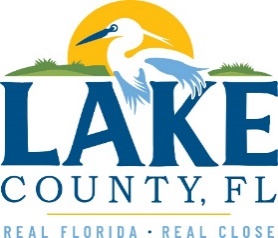 Office of Procurement ServicesP.O. Box 7800 • 315 W. Main St., Suite 416 • Tavares, FL 32778SOLICTATION: Fire Station 14 Communication Tower				01/17/2022Vendors are responsible for the receipt and acknowledgement of all addenda to a solicitation. Confirm acknowledgement by including an electronically completed copy of this addendum with submittal.  Failure to acknowledge each addendum may prevent the submittal from being considered for award.THIS ADDENDUM DOES NOT CHANGE THE DATE FOR RECEIPT OF PROPOSALS.QUESTIONS/RESPONSESQ1.  	In Section 1.14 of Exhibit A, it states “Include all required labor, material, equipment, plans, engineering, surveys, zoning, and local and state inspections”.  As for zoning, is this site already zoned for construction, or would that be the responsibility of the Contractor?  If contractor’s responsibility, can you provide what that would entail?R1.   Zoning for the tower was approved with the construction of Fire Station 14 and included in the approved site plans.Q2.	In 2.7.1 it states “New tower design shall be similar to existing Fire Station 112 tower site allowing the same loading and colocation capabilities and installed according to the TIA-222 and codes, ordinances, and regulations of authorities having jurisdiction.  Where these standards contain conflicting requirements, the more stringent shall apply”.  Can you provide the tower design for Fire Station 112?R2.	To be securely provided at all vendors that attend the mandatory pre-bid meetings.Q3.	What is the desired loading of the new tower?	a. For each antenna or MW dish we need the elevation, make and model number.  For the MW dishes we also need the azimuth.	b. For each Cell Phone Carriers, we need either the same information or the loading from FS 112.R3.	See R2 above. Cell attachment information will be comparable to Fire Station 112 and will be provided.  Microwave Dish information has been received with the licensing data and has been provided in Exhibit J.Q4.	May we know the budget?R4.	Funds have been allocated based on outdated budgetary information.  It is anticipated that the costs have risen due to the current economic situation and supply chain.  We do not want to build to a budget figure, but rather to a design.  Price accordingly.Q5.	Is there a target schedule, or do we set the schedule ourselves in the timeline portion of the pricing sheet?R5.	We require a schedule to be provided which will be part of our consideration for selection.  The only timeline that exists currently is Phase Two which will need to occur within one year of notice to the current lease provider for relocation and vacation to the existing leased site.  Notice will not be provided until Phase One of the tower build is completed.Q6.	Is a bid bond required? If so, is there a County form to use?R6.	See bid documents.Q7.	Are drilled pier foundations acceptable?R7.	Yes, as long as they meet the loading and requirements.Q8.	Has the FAA determination of no hazard been received? If so, may we have a copy?  If not, does the County know a 300’ tower at this location would be approve by the FAA?R8.	Lake County will provide the determination.  This site is close to the Pinecastle Bombing Range and requires a DoD authorization which was granted previously but will need to be renewed as well.  The County will handle these approvals.Q9.	Who is responsible for the Builder’s Risk Insurance?R9.	The Contractor is responsible for the Builder’s Risk Policy. The limit will be for the completed project budgeted amount from a property damage standpoint.Q10.	Who is responsible for the construction testing of concrete and earthwork?R10.	Selected Vendor/Contractor will be responsible.Q11.	Who supplies the lines, MW dishes and antennas?R11.	The County will provide.Q12.	What are the titles of Exhibits F, G, and H? If these exhibits answer the loading questions above, we request additional time to price the work.R12.	These Exhibits will be the Existing Site, New Site, and Fire Station 112 Tower Analysis.  These should answer the loading questions.  If additional time is required, a specific request needs to be requested with number of days. See Exhibit K.Q13.	RF Antennas – can you please provide an epa callout or an antenna spec?  Also need height of antenna on tower?R13.	These will be the same as the existing Umatilla Tower.Q14.	GPS Antenna – Can you please provide an epa callout or an antenna spec?  Also need height of antenna on tower?R14.	These will be the same as the existing Umatilla Tower.Q15.	1 – tower top amplifier – Can you please provide an epa callout or an antenna spec? Also need height of antenna on tower?R15.	These will be the same as the existing Umatilla Tower.Q16.	3/8, 7/8, 1-1/4 lines – What are the proposed heights that these lines will be routed to?R16.	3/8 and 7/8 and 1-1/4 will be at the top of the tower - 300’.Q17.	(2) Carriers – we would assume 30,000 sq” unless told otherwise? Do you know the heights of the Carriers? Or have an estimated height we can base our estimate on for now?R17.	Carriers will be between 160’ and 200’.  None are currently engaged for co-location.Q18.	Spec calls out for “125% of proposed load or consistent with Fire Station 112 Tower design, whichever is greater”.  Can you please provide the Fire Station 112 Tower design?R18.	To be securely provided at all vendors that attend the mandatory pre-bid meetings. Q19.	Can you please provide the geotechnical for Fire Station 14?R19.	See Exhibit L.Q20.	Who is responsible for removing the concrete slab at the Umatilla site (SBA)?R20.	The concrete slabs are not required to be removed as part of this bid.  If this changes, it will be accomplished in addition.Q21.	If clearing and grubbing is deemed necessary for better access to the site, who would be responsible for this? Should an alternate be made to include clearing and grubbing provided by the Contractor?R21.	It is requested that each contractor provide what is necessary for them to accomplish.  If clearing and grubbing is deemed necessary, include as part of your pricing and scope.ACKNOWLEDGEMENTFirm Name:  I hereby certify that my electronic signature has the same legal effect as if made under oath; that I am an authorized representative of this vendor and/or empowered to execute this submittal on behalf of the vendor.  Signature of Legal Representative Submitting this Bid:  Date: Print Name: Title: Primary E-mail Address: Secondary E-mail Address: 